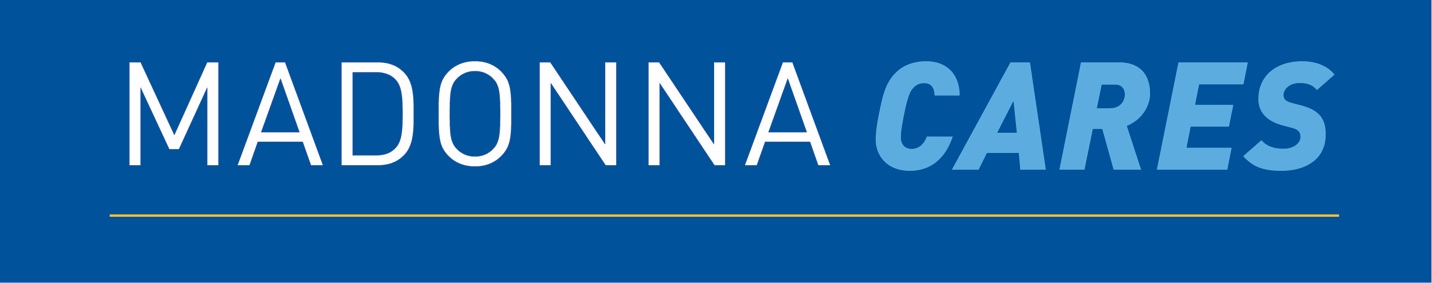 Title Text Here(keep text larger if it will be read at a distance)Type in additional message here. Please use this size font if message will be viewed up close as a hand out.Please note that the “Optional Subheader” text box up top can be deleted if you do not need it.Please do not alter any other preexisting elements in the document.